Приложение 1Описание показателей и критериев оценивания компетенций, описание шкал оценивания  Показатели и критерии оценивания компетенций:  Шкалы оценивания:   Контроль успеваемости осуществляется в рамках накопительной балльно-рейтинговой системы в 100-балльной шкале при выставлении зачета с оценкой:84-100 баллов (оценка «отлично») 67-83 баллов (оценка «хорошо») 50-66 баллов (оценка «удовлетворительно») 0-49 баллов (оценка «неудовлетворительно») Типовые индивидуальные задания Индивидуальное заданиеВариант 1Результаты работы студентов в ДОЛ должны быть отражены в дневнике и отчете практики. Индивидуальное задание практики включает в себя:1. Знакомство с организацией воспитательного процесса в детском лагере. Изучение системы планирования работы в детском лагере. Описание характеристики места прохождения практики (Краткие сведения о лагере; состав детей в лагере; педагогический состав).2. Изучение специфики проводимых в ДОЛ мероприятий. Создание базы воспитательных мероприятий по различным темам для организации досуга детей в ДОЛ.  Разработка сценариев воспитательных мероприятий. Проведение психолого-педагогического анализа воспитательного мероприятия и его оценка. Описание общих сведений о мероприятии; анализ подготовительного этапа мероприятия; анализ хода мероприятия; подведение итогов мероприятия, выводы, общая оценка мероприятия3. Наблюдение за детьми своего отряда. Изучение сведений о них. Проведение бесед.  Анализ результатов деятельности детей. Описание сведений об отряде, включающих состав отряда, особенности управления отрядом, специфику структуры межличностных отношений в коллективе.Критерии оценивания:   84-100 баллов (оценка «отлично») – студент прошёл практику в полном объёме, предусмотренные основными этапами все виды работ выполнил качественно в соответствии с индивидуальным заданием; сделан развернутый анализ выполненных заданий; своевременно представил отчётную документацию и оформил её в соответствии с требованиями.67-83 баллов (оценка «хорошо») – студент прошёл практику в основном в полном объёме, предусмотренные основными этапами виды работ выполнил в целом качественно с небольшими замечаниями в соответствии с индивидуальным заданием; выполнены все задания; анализ выполненных заданий представлен в указанные сроки.50-66 баллов (оценка «удовлетворительно») – студент прошёл практику в достаточном объёме, предусмотренные основными этапами виды работ выполнил, но с существенными замечаниями, своевременно представил отчётную документацию, но имеет замечания по оформлению; анализ выполненных заданий имеет фрагментарный характер.0-49 баллов (оценка «неудовлетворительно») – предусмотренные основными этапами виды работ не выполнил, несвоевременно представил отчётную документацию с существенными замечаниями по оформлению.Распределение баллов в соответствии с выполненными заданиямиПроцедуры оценивания знаний, умений, навыков и (или) опыта деятельностиПроцедуры оценивания включают в себя текущий контроль и промежуточную аттестацию.Текущий контроль по практике проводится в форме контроля на каждом этапе, указанном в таблице раздела 4 программы практики.  	Промежуточная аттестация проводится в форме зачета с оценкой. Аттестацию студентов по итогам практики проводит руководитель практики от РГЭУ (РИНХ) на основании оформленного отчета. Защита отчета проводится в форме индивидуального собеседования.МИНИСТЕРСТВО НАУКИ И ВЫСШЕГО ОБРАЗОВАНИЯ РОССИЙСКОЙ ФЕДЕРАЦИИРОСТОВСКИЙ ГОСУДАРСТВЕННЫЙ ЭКОНОМИЧЕСКИЙ УНИВЕРСИТЕТ (РИНХ)ТАГАНРОГСКИЙ ИНСТИТУТ ИМЕНИ А. П. ЧЕХОВА (ФИЛИАЛ) Факультет …………Кафедра английского языкаОтчет по производственной практике, практике по получению профессиональных умений и опыта профессиональной деятельностиВыполнил (а) студент(ка) гр………..                                                                      ФИО Направление подготовки 44.03.05«Педагогическое образование(с двумя профилями)»Профили………… Руководитель практики от университета                                       ФИО Оценка: ____________Таганрог2020Характеристика места прохождения практики1. Краткие сведения о лагере1. Название и принадлежность лагеря 2. Деятельностная направленность 3. Место расположения 4. Характеристика материально-технической базы (спальных корпусов, столовой, актового зала, других помещений и бытовых условий)5. Продолжительность смен и их количество за весь летний период 2. Состав детей в лагере1. Общая численность __________________ их количество по возрастным группам __________________, по гендерным группам ________________. 2. Количество отрядов _____________, их деятельностная направленность, специализация 3. Общая характеристика состава детей 3. Педагогический состав1. Администрация лагеря 2. Количество педагогов _______________ из них вожатых ______________, воспитателей ________________, руководителей кружков ___________________ 3. Регулярность проведения педагогических советов и их решения Содержание воспитательной работыПсихолого-педагогический анализ воспитательного мероприятия и его оценкаДеятельность студента в период педагогической практики должна стать естественной частью целостного процесса воспитания. В процессе подготовки можно пользоваться структурой организации воспитательного мероприятия. Использование этой структуры позволяет выработать педагогический образец, так называемую примерную модель, что будет способствовать в дальнейшем совершенствованию организационных навыков и умений. Предложенная структура организации воспитательных мероприятий состоит из семи последовательных действий.1. Создание временной инициативной группы, разрабатывающей план предстоящего мероприятия в общих чертах.2. Разработка детального плана мероприятия.3. Составление списка подготовительных дел.4. Распределение заданий и поручений. 5. Подготовка мероприятия.6. Проведение мероприятия.7. Анализ результатов деятельности.Опишите подготовку и проведение мероприятия согласно предложенному плану.1. Общие сведения:Дата и время проведения мероприятия, его тема, участники (группа, кружок, секция, коллектив), кто проводит.Чем обусловлен выбор темы: традициями учреждения, системой воспитательной работы группы, возрастными особенностями детей, актуальностью проблемы и т.д.Цели (образовательные, воспитательные, развивающие) и задачи, которые должны быть решены в результате этого мероприятия.Целесообразность выбора формы (беседа, диспут, дискуссия, КВН, викторина, устный журнал).2. Анализ подготовительного этапа мероприятия:Кто был инициатором проведения мероприятия (педагог, родители, дети), кто готовил мероприятие?Как учитывались интересы детей при выборе мероприятия, их отношение к выполнению заданий, самостоятельность?Степень участия детей в подготовке мероприятия, их инициатива, активность.С какими непредвиденными моментами Вы столкнулись в процессе проведения мероприятия?Подбор текстов, технических средств, костюмов, изготовление наглядности и т.д.3. Анализ хода мероприятия:Соответствие содержания поставленной цели и задачам, конкретность, убедительность.Соответствие времени.Мера организованности детей во время проведения мероприятия.Оснащенность оборудованием, наглядностью.Четкость, логичность, эмоциональность раскрытия цели и задач мероприятия.Стиль взаимоотношений между педагогом и детьми.Приемы активизации деятельности детей, использованные педагогом.Степень увлеченности детей ходом мероприятия.Влияние личности педагога на подготовку и проведение мероприятия, проявление педагогического такта.Коллективные психолого-педагогические характеристики поведения детей во время мероприятия (смех, юмор, дух соревнования, соперничество, сопереживание, подражание, микроклимат и т.д.).Какой научно-методический материал был использован при проведении мероприятия, его содержательность, связь с жизнью?4. Подведение итогов. Выводы. Общая оценка мероприятияСтепень достижения поставленной цели и задач в ходе мероприятия.Какие элементы знаний, умений, навыков, понятий приобрели дети во время подготовки и проведения мероприятия, уровень их развития?Воспитанию каких качеств личности способствовало данное мероприятие?Какое значение имеет данное мероприятия для совершенствования межличностных отношений в группе (сплочение коллектива; изменения морально-психологического климата; пробуждение интереса к тем вопросам, которым было посвящено мероприятие)?Анализ причин успеха, неудач, ошибок, просчетов и недостатков, снизивших эффективность мероприятия, способы их устранения.Способствовало ли проведенное мероприятие Вашему профессиональному развитию?Какие коррективы Вы внесли бы в организацию своей деятельности?Сведения об отрядеСостав отрядаУправление отрядомСтруктура отряда и органов самоуправления Стиль педагогического руководства отрядом Межличностная структура отрядаОбщая характеристика межличностной структуры Наличие лидеров и их краткая характеристика Наличие малых контактных групп и их направленность ФЕДЕРАЛЬНОЕ ГОСУДАРСТВЕННОЕ БЮДЖЕТНОЕ ОБРАЗОВАТЕЛЬНОЕ УЧРЕЖДЕНИЕ ВЫСШЕГО ОБРАЗОВАНИЯ«РОСТОВСКИЙ ГОСУДАРСТВЕННЫЙ ЭКОНОМИЧЕСКИЙ УНИВЕРСИТЕТ (РИНХ)»Дневникпроизводственной практики, практики по получению профессиональных умений и опыта профессиональной деятельности (учебной/производственной/преддипломной)	ФамилияИмя, отчество Группа Направление 44.03.05 «Педагогическое образование» (с двумя профилями)Профиль 44.03.05…. База практики …Период практики Руководитель практики от университета  ФИОРуководитель практики от профильной организации ФИОПрошел инструктаж по ознакомлению с требованиями охраны труда, техники безопасности, пожарной безопасности, правилами внутреннего трудового распорядка ___________________________________________дата, подпись обучающегосяС положением о практике обучающихся, осваивающих основные профессиональные образовательные программы высшего образования – программы бакалавриата, программы специалитета, программы магистратуры и программой практики ознакомлен ___________________________________________дата, подпись обучающегосяПеречень видов работ, связанных с будущей профессиональной деятельностью (индивидуальное задание)С индивидуальным заданием ознакомлен  ____________________________________                                                        подпись, ФИО  обучающегосяОтзыв руководителя практики от профильной организацииОценка ____________________Подпись руководителя от профильной организации _________________ПечатьОценка результатов прохождения практики руководителем практики от университетаСроки проведения практики, а также ее содержание соответствует / не соответствует (ненужное зачеркнуть) требованиям, установленным ОПОП ВО.Оценка ____________________Подпись руководителя практики от университета _________________Министерство науки и высшего образования Российской ФедерацииФедеральное государственное бюджетное образовательное учреждение высшего образования «Ростовский государственный экономический университет (РИНХ)»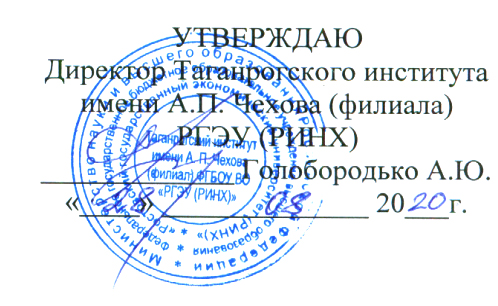 Министерство науки и высшего образования Российской ФедерацииФедеральное государственное бюджетное образовательное учреждение высшего образования «Ростовский государственный экономический университет (РИНХ)»Рабочая программаПроизводственная практика, практика по получению профессиональных умений и опыта профессиональной деятельностиРабочая программаПроизводственная практика, практика по получению профессиональных умений и опыта профессиональной деятельностинаправление 44.03.05 Педагогическое образование (с двумя профилями подготовки)направленность (профиль)  44.03.05.19 Иностранный язык (английский) и Иностранный язык (французский)направление 44.03.05 Педагогическое образование (с двумя профилями подготовки)направленность (профиль)  44.03.05.19 Иностранный язык (английский) и Иностранный язык (французский)Для набора 2016 годаДля набора 2016 годаКвалификацияБакалаврКвалификацияБакалаврУП: 44.03.05.19-16-5-ИЯАФ.plxУП: 44.03.05.19-16-5-ИЯАФ.plxУП: 44.03.05.19-16-5-ИЯАФ.plxУП: 44.03.05.19-16-5-ИЯАФ.plxУП: 44.03.05.19-16-5-ИЯАФ.plxУП: 44.03.05.19-16-5-ИЯАФ.plxУП: 44.03.05.19-16-5-ИЯАФ.plxУП: 44.03.05.19-16-5-ИЯАФ.plxУП: 44.03.05.19-16-5-ИЯАФ.plxстр. 2стр. 2стр. 2КАФЕДРАанглийского языкаанглийского языкаанглийского языкаанглийского языкаанглийского языкаанглийского языкаанглийского языкаанглийского языкаанглийского языкаанглийского языкаанглийского языкаанглийского языкаРаспределение часов практики по семестрамРаспределение часов практики по семестрамРаспределение часов практики по семестрамРаспределение часов практики по семестрамРаспределение часов практики по семестрамРаспределение часов практики по семестрамРаспределение часов практики по семестрамРаспределение часов практики по семестрамРаспределение часов практики по семестрамРаспределение часов практики по семестрамОбъем практикиОбъем практикиОбъем практикиОбъем практикиОбъем практикиОбъем практикиОбъем практикиОбъем практикиСеместр(<Курс>.<Семестр на курсе>)Семестр(<Курс>.<Семестр на курсе>)Семестр(<Курс>.<Семестр на курсе>)6 (3.2)6 (3.2)ИтогоИтогоНедель444Семестр(<Курс>.<Семестр на курсе>)Семестр(<Курс>.<Семестр на курсе>)Семестр(<Курс>.<Семестр на курсе>)6 (3.2)6 (3.2)ИтогоИтогоЧасов216216216Семестр(<Курс>.<Семестр на курсе>)Семестр(<Курс>.<Семестр на курсе>)Семестр(<Курс>.<Семестр на курсе>)6 (3.2)6 (3.2)ИтогоИтогоЗЕТ666НедельНедельНедельИтогоИтогоЗЕТ666НедельНедельНедельИтогоИтогоВид занятийВид занятийВид занятийУПРПУПРПЛекцииЛекцииЛекции4444Итого ауд.Итого ауд.Итого ауд.4444Кoнтактная рабoтаКoнтактная рабoтаКoнтактная рабoта4444Сам. работаСам. работаСам. работа212212212212ИтогоИтогоИтого216216216216ОСНОВАНИЕОСНОВАНИЕОСНОВАНИЕОСНОВАНИЕОСНОВАНИЕОСНОВАНИЕОСНОВАНИЕОСНОВАНИЕОСНОВАНИЕУчебный план утвержден учёным советом вуза от 25.02.2020 протокол № 8.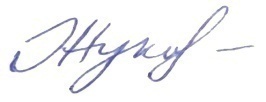 Программу составил(и): канд. пед. наук, Доц., Жуковская Н.В. 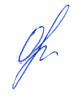 Зав. кафедрой: Кравец О.В. Учебный план утвержден учёным советом вуза от 25.02.2020 протокол № 8.Программу составил(и): канд. пед. наук, Доц., Жуковская Н.В. Зав. кафедрой: Кравец О.В. Учебный план утвержден учёным советом вуза от 25.02.2020 протокол № 8.Программу составил(и): канд. пед. наук, Доц., Жуковская Н.В. Зав. кафедрой: Кравец О.В. Учебный план утвержден учёным советом вуза от 25.02.2020 протокол № 8.Программу составил(и): канд. пед. наук, Доц., Жуковская Н.В. Зав. кафедрой: Кравец О.В. Учебный план утвержден учёным советом вуза от 25.02.2020 протокол № 8.Программу составил(и): канд. пед. наук, Доц., Жуковская Н.В. Зав. кафедрой: Кравец О.В. Учебный план утвержден учёным советом вуза от 25.02.2020 протокол № 8.Программу составил(и): канд. пед. наук, Доц., Жуковская Н.В. Зав. кафедрой: Кравец О.В. Учебный план утвержден учёным советом вуза от 25.02.2020 протокол № 8.Программу составил(и): канд. пед. наук, Доц., Жуковская Н.В. Зав. кафедрой: Кравец О.В. Учебный план утвержден учёным советом вуза от 25.02.2020 протокол № 8.Программу составил(и): канд. пед. наук, Доц., Жуковская Н.В. Зав. кафедрой: Кравец О.В. Учебный план утвержден учёным советом вуза от 25.02.2020 протокол № 8.Программу составил(и): канд. пед. наук, Доц., Жуковская Н.В. Зав. кафедрой: Кравец О.В. Учебный план утвержден учёным советом вуза от 25.02.2020 протокол № 8.Программу составил(и): канд. пед. наук, Доц., Жуковская Н.В. Зав. кафедрой: Кравец О.В. Учебный план утвержден учёным советом вуза от 25.02.2020 протокол № 8.Программу составил(и): канд. пед. наук, Доц., Жуковская Н.В. Зав. кафедрой: Кравец О.В. Учебный план утвержден учёным советом вуза от 25.02.2020 протокол № 8.Программу составил(и): канд. пед. наук, Доц., Жуковская Н.В. Зав. кафедрой: Кравец О.В. Учебный план утвержден учёным советом вуза от 25.02.2020 протокол № 8.Программу составил(и): канд. пед. наук, Доц., Жуковская Н.В. Зав. кафедрой: Кравец О.В. Учебный план утвержден учёным советом вуза от 25.02.2020 протокол № 8.Программу составил(и): канд. пед. наук, Доц., Жуковская Н.В. Зав. кафедрой: Кравец О.В. Учебный план утвержден учёным советом вуза от 25.02.2020 протокол № 8.Программу составил(и): канд. пед. наук, Доц., Жуковская Н.В. Зав. кафедрой: Кравец О.В. Учебный план утвержден учёным советом вуза от 25.02.2020 протокол № 8.Программу составил(и): канд. пед. наук, Доц., Жуковская Н.В. Зав. кафедрой: Кравец О.В. УП: 44.03.05.19-16-5-ИЯАФ.plxУП: 44.03.05.19-16-5-ИЯАФ.plxстр. 31. МЕСТО ПРАКТИКИ В СТРУКТУРЕ ОБРАЗОВАТЕЛЬНОЙ ПРОГРАММЫ1. МЕСТО ПРАКТИКИ В СТРУКТУРЕ ОБРАЗОВАТЕЛЬНОЙ ПРОГРАММЫ1. МЕСТО ПРАКТИКИ В СТРУКТУРЕ ОБРАЗОВАТЕЛЬНОЙ ПРОГРАММЫ1. МЕСТО ПРАКТИКИ В СТРУКТУРЕ ОБРАЗОВАТЕЛЬНОЙ ПРОГРАММЫЦикл (раздел) ООП:Б2.ВБ2.ВБ2.В2. ТРЕБОВАНИЯ К РЕЗУЛЬТАТАМ ОСВОЕНИЯ ДИСЦИПЛИНЫ2. ТРЕБОВАНИЯ К РЕЗУЛЬТАТАМ ОСВОЕНИЯ ДИСЦИПЛИНЫ2. ТРЕБОВАНИЯ К РЕЗУЛЬТАТАМ ОСВОЕНИЯ ДИСЦИПЛИНЫ2. ТРЕБОВАНИЯ К РЕЗУЛЬТАТАМ ОСВОЕНИЯ ДИСЦИПЛИНЫОК-5:способностью работать в команде, толерантно воспринимать социальные, культурные и личностные различияОК-5:способностью работать в команде, толерантно воспринимать социальные, культурные и личностные различияОК-5:способностью работать в команде, толерантно воспринимать социальные, культурные и личностные различияОК-5:способностью работать в команде, толерантно воспринимать социальные, культурные и личностные различияОК-7:способностью использовать базовые правовые знания в различных сферах деятельностиОК-7:способностью использовать базовые правовые знания в различных сферах деятельностиОК-7:способностью использовать базовые правовые знания в различных сферах деятельностиОК-7:способностью использовать базовые правовые знания в различных сферах деятельностиОК-9:способностью использовать приемы оказания первой помощи, методы защиты в условиях чрезвычайных ситуацийОК-9:способностью использовать приемы оказания первой помощи, методы защиты в условиях чрезвычайных ситуацийОК-9:способностью использовать приемы оказания первой помощи, методы защиты в условиях чрезвычайных ситуацийОК-9:способностью использовать приемы оказания первой помощи, методы защиты в условиях чрезвычайных ситуацийОПК-1:готовностью сознавать социальную значимость своей будущей профессии, обладать мотивацией к осуществлению профессиональной деятельностиОПК-1:готовностью сознавать социальную значимость своей будущей профессии, обладать мотивацией к осуществлению профессиональной деятельностиОПК-1:готовностью сознавать социальную значимость своей будущей профессии, обладать мотивацией к осуществлению профессиональной деятельностиОПК-1:готовностью сознавать социальную значимость своей будущей профессии, обладать мотивацией к осуществлению профессиональной деятельностиОПК-3:готовностью к психолого-педагогическому сопровождению учебно-воспитательного процессаОПК-3:готовностью к психолого-педагогическому сопровождению учебно-воспитательного процессаОПК-3:готовностью к психолого-педагогическому сопровождению учебно-воспитательного процессаОПК-3:готовностью к психолого-педагогическому сопровождению учебно-воспитательного процессаОПК-4:готовностью к профессиональной деятельности в соответствии с нормативными правовыми актами в сфере образованияОПК-4:готовностью к профессиональной деятельности в соответствии с нормативными правовыми актами в сфере образованияОПК-4:готовностью к профессиональной деятельности в соответствии с нормативными правовыми актами в сфере образованияОПК-4:готовностью к профессиональной деятельности в соответствии с нормативными правовыми актами в сфере образованияОПК-5:владением основами профессиональной этики и речевой культурыОПК-5:владением основами профессиональной этики и речевой культурыОПК-5:владением основами профессиональной этики и речевой культурыОПК-5:владением основами профессиональной этики и речевой культурыПК-5:способностью осуществлять педагогическое сопровождение социализации и профессионального самоопределения обучающихсяПК-5:способностью осуществлять педагогическое сопровождение социализации и профессионального самоопределения обучающихсяПК-5:способностью осуществлять педагогическое сопровождение социализации и профессионального самоопределения обучающихсяПК-5:способностью осуществлять педагогическое сопровождение социализации и профессионального самоопределения обучающихсяВ результате освоения дисциплины обучающийся должен:В результате освоения дисциплины обучающийся должен:В результате освоения дисциплины обучающийся должен:В результате освоения дисциплины обучающийся должен:Знать:Знать:Знать:Знать:технологию организации процесса самообразования; ценностные основы и основные мотивы педагогической деятельности; особенности реализации педагогического процесса в условиях инклюзивного, поликультурного образования; сущность и структуру образовательных процессов; цели, задачи и назначение психолого-педагогического сопровождения учащихся в учебно-воспитательном процессе; базовые положения профессиональной этики и речевой культуры учителя; сущность и структуру образовательных процессов, теории и технологии обучения, воспитания и духовно-нравственного развития ребенка; традиционные формы и способы взаимодействия с участниками образовательного процесса; методы и способы организации самостоятельной работы и сотрудничества обучающихся, сущность педагогического общения в коллективе; способы построения межличностных отношенийтехнологию организации процесса самообразования; ценностные основы и основные мотивы педагогической деятельности; особенности реализации педагогического процесса в условиях инклюзивного, поликультурного образования; сущность и структуру образовательных процессов; цели, задачи и назначение психолого-педагогического сопровождения учащихся в учебно-воспитательном процессе; базовые положения профессиональной этики и речевой культуры учителя; сущность и структуру образовательных процессов, теории и технологии обучения, воспитания и духовно-нравственного развития ребенка; традиционные формы и способы взаимодействия с участниками образовательного процесса; методы и способы организации самостоятельной работы и сотрудничества обучающихся, сущность педагогического общения в коллективе; способы построения межличностных отношенийтехнологию организации процесса самообразования; ценностные основы и основные мотивы педагогической деятельности; особенности реализации педагогического процесса в условиях инклюзивного, поликультурного образования; сущность и структуру образовательных процессов; цели, задачи и назначение психолого-педагогического сопровождения учащихся в учебно-воспитательном процессе; базовые положения профессиональной этики и речевой культуры учителя; сущность и структуру образовательных процессов, теории и технологии обучения, воспитания и духовно-нравственного развития ребенка; традиционные формы и способы взаимодействия с участниками образовательного процесса; методы и способы организации самостоятельной работы и сотрудничества обучающихся, сущность педагогического общения в коллективе; способы построения межличностных отношенийтехнологию организации процесса самообразования; ценностные основы и основные мотивы педагогической деятельности; особенности реализации педагогического процесса в условиях инклюзивного, поликультурного образования; сущность и структуру образовательных процессов; цели, задачи и назначение психолого-педагогического сопровождения учащихся в учебно-воспитательном процессе; базовые положения профессиональной этики и речевой культуры учителя; сущность и структуру образовательных процессов, теории и технологии обучения, воспитания и духовно-нравственного развития ребенка; традиционные формы и способы взаимодействия с участниками образовательного процесса; методы и способы организации самостоятельной работы и сотрудничества обучающихся, сущность педагогического общения в коллективе; способы построения межличностных отношенийУметь:Уметь:Уметь:Уметь:участвовать в общественно-профессиональных дискуссиях, объясняет способы организации профессионального и личностного роста педагога;  обосновывать социальную и личностную значимость педагогической профессии; системно анализировать и выбирать образовательные концепции  с учетом социальных, возрастных, психофизических и индивидуальных особенностей обучающихся; выявлять и обосновывать сущность психолого-педагогических проблем в развитии личности учащегося; выстраивать психолого-педагогическое сопровождение; вступать в диалог и сотрудничество; проектировать учебную и внеучебную деятельность обучающихся; решать задачи воспитания и духовно- нравственное развитие обучающихся; осуществлять взаимодействие  с участниками образовательного процесса; эффективно организовать сотрудничество обучающихся, их самостоятельную работу; поддерживать активность и инициативу в процессе взаимодействияучаствовать в общественно-профессиональных дискуссиях, объясняет способы организации профессионального и личностного роста педагога;  обосновывать социальную и личностную значимость педагогической профессии; системно анализировать и выбирать образовательные концепции  с учетом социальных, возрастных, психофизических и индивидуальных особенностей обучающихся; выявлять и обосновывать сущность психолого-педагогических проблем в развитии личности учащегося; выстраивать психолого-педагогическое сопровождение; вступать в диалог и сотрудничество; проектировать учебную и внеучебную деятельность обучающихся; решать задачи воспитания и духовно- нравственное развитие обучающихся; осуществлять взаимодействие  с участниками образовательного процесса; эффективно организовать сотрудничество обучающихся, их самостоятельную работу; поддерживать активность и инициативу в процессе взаимодействияучаствовать в общественно-профессиональных дискуссиях, объясняет способы организации профессионального и личностного роста педагога;  обосновывать социальную и личностную значимость педагогической профессии; системно анализировать и выбирать образовательные концепции  с учетом социальных, возрастных, психофизических и индивидуальных особенностей обучающихся; выявлять и обосновывать сущность психолого-педагогических проблем в развитии личности учащегося; выстраивать психолого-педагогическое сопровождение; вступать в диалог и сотрудничество; проектировать учебную и внеучебную деятельность обучающихся; решать задачи воспитания и духовно- нравственное развитие обучающихся; осуществлять взаимодействие  с участниками образовательного процесса; эффективно организовать сотрудничество обучающихся, их самостоятельную работу; поддерживать активность и инициативу в процессе взаимодействияучаствовать в общественно-профессиональных дискуссиях, объясняет способы организации профессионального и личностного роста педагога;  обосновывать социальную и личностную значимость педагогической профессии; системно анализировать и выбирать образовательные концепции  с учетом социальных, возрастных, психофизических и индивидуальных особенностей обучающихся; выявлять и обосновывать сущность психолого-педагогических проблем в развитии личности учащегося; выстраивать психолого-педагогическое сопровождение; вступать в диалог и сотрудничество; проектировать учебную и внеучебную деятельность обучающихся; решать задачи воспитания и духовно- нравственное развитие обучающихся; осуществлять взаимодействие  с участниками образовательного процесса; эффективно организовать сотрудничество обучающихся, их самостоятельную работу; поддерживать активность и инициативу в процессе взаимодействияВладеть:Владеть:Владеть:Владеть:Способами совершенствования профессиональных знаний и умений; способами совершенствования профессиональных знаний и умений; проектирования и построения позитивного имиджа педагога; способами осуществления  обучения, воспитания и развития обучающихся с учетом их особенностей; способами осуществления психолого-педагогической поддержки и сопровождения; различными способами вербальной и невербальной коммуникации; практическими навыками использования основных принципов профессиональной этики; организации учебной и внеучебной деятельности, осуществления процесса воспитания и духовно-нравственного развития обучающихся; навыками выбора методов, приёмов взаимодействия с участниками образовательного процесса; навыками и способами организации деятельности обучающихся для поддержания их совместного взаимодействия, обеспечивающее сотрудничество и успешную работу в коллективеСпособами совершенствования профессиональных знаний и умений; способами совершенствования профессиональных знаний и умений; проектирования и построения позитивного имиджа педагога; способами осуществления  обучения, воспитания и развития обучающихся с учетом их особенностей; способами осуществления психолого-педагогической поддержки и сопровождения; различными способами вербальной и невербальной коммуникации; практическими навыками использования основных принципов профессиональной этики; организации учебной и внеучебной деятельности, осуществления процесса воспитания и духовно-нравственного развития обучающихся; навыками выбора методов, приёмов взаимодействия с участниками образовательного процесса; навыками и способами организации деятельности обучающихся для поддержания их совместного взаимодействия, обеспечивающее сотрудничество и успешную работу в коллективеСпособами совершенствования профессиональных знаний и умений; способами совершенствования профессиональных знаний и умений; проектирования и построения позитивного имиджа педагога; способами осуществления  обучения, воспитания и развития обучающихся с учетом их особенностей; способами осуществления психолого-педагогической поддержки и сопровождения; различными способами вербальной и невербальной коммуникации; практическими навыками использования основных принципов профессиональной этики; организации учебной и внеучебной деятельности, осуществления процесса воспитания и духовно-нравственного развития обучающихся; навыками выбора методов, приёмов взаимодействия с участниками образовательного процесса; навыками и способами организации деятельности обучающихся для поддержания их совместного взаимодействия, обеспечивающее сотрудничество и успешную работу в коллективеСпособами совершенствования профессиональных знаний и умений; способами совершенствования профессиональных знаний и умений; проектирования и построения позитивного имиджа педагога; способами осуществления  обучения, воспитания и развития обучающихся с учетом их особенностей; способами осуществления психолого-педагогической поддержки и сопровождения; различными способами вербальной и невербальной коммуникации; практическими навыками использования основных принципов профессиональной этики; организации учебной и внеучебной деятельности, осуществления процесса воспитания и духовно-нравственного развития обучающихся; навыками выбора методов, приёмов взаимодействия с участниками образовательного процесса; навыками и способами организации деятельности обучающихся для поддержания их совместного взаимодействия, обеспечивающее сотрудничество и успешную работу в коллективе3. ПРАКТИКА3. ПРАКТИКА3. ПРАКТИКА3. ПРАКТИКАВид практики:Вид практики:Вид практики:Вид практики:ПроизводственнаяПроизводственнаяПроизводственнаяПроизводственнаяСпособ практики:Способ практики:Способ практики:Способ практики:нетнетнетнетФорма практики:Форма практики:Форма практики:Форма практики:нетнетнетнетТип практики:Тип практики:Тип практики:Тип практики:УП: 44.03.05.19-16-5-ИЯАФ.plxУП: 44.03.05.19-16-5-ИЯАФ.plxстр. 4Форма отчетности по практике:Форма отчетности по практике:Форма отчетности по практике:Форма отчетности по практике:Форма отчетности по практике:Форма отчетности по практике:Форма отчетности по практике:Форма отчетности по практике:4. СТРУКТУРА И СОДЕРЖАНИЕ ДИСЦИПЛИНЫ4. СТРУКТУРА И СОДЕРЖАНИЕ ДИСЦИПЛИНЫ4. СТРУКТУРА И СОДЕРЖАНИЕ ДИСЦИПЛИНЫ4. СТРУКТУРА И СОДЕРЖАНИЕ ДИСЦИПЛИНЫ4. СТРУКТУРА И СОДЕРЖАНИЕ ДИСЦИПЛИНЫ4. СТРУКТУРА И СОДЕРЖАНИЕ ДИСЦИПЛИНЫ4. СТРУКТУРА И СОДЕРЖАНИЕ ДИСЦИПЛИНЫ4. СТРУКТУРА И СОДЕРЖАНИЕ ДИСЦИПЛИНЫКод занятияНаименование разделов и тем /вид занятия/Наименование разделов и тем /вид занятия/Семестр / КурсЧасовКомпетен-цииЛитератураЛитератураРаздел 1. Подготовительный этапРаздел 1. Подготовительный этап1.1Вводная лекцияЦели и задачи практики. Знакомство с содержанием практики. Обсуждение вопросов оформления дневника практика и ведения отчета практиканта. Критерии и требования к работе практикантов и отчетной документации /Лек/Вводная лекцияЦели и задачи практики. Знакомство с содержанием практики. Обсуждение вопросов оформления дневника практика и ведения отчета практиканта. Критерии и требования к работе практикантов и отчетной документации /Лек/64ОПК-1 ОПК -5Л1.2 Л1.3Л2.5 Л2.7Л1.2 Л1.3Л2.5 Л2.71.2Подготовительная работа.Беседа с начальником ДОЛ, врачом, инструктором физической культуры (инструктором летней спортивной площадки). Составление индивидуального плана работы практиканта/Ср/Подготовительная работа.Беседа с начальником ДОЛ, врачом, инструктором физической культуры (инструктором летней спортивной площадки). Составление индивидуального плана работы практиканта/Ср/620ОПК-1 ОПК -5Л1.2 Л1.3Л2.3 Л2.4 Л2.6 Л2.8Л1.2 Л1.3Л2.3 Л2.4 Л2.6 Л2.8Раздел 2. Основной этапРаздел 2. Основной этап2.1Организационно-педагогическая работа: знакомство с условиями работы, воспитательным пространством ДОЛ и его традициями, составом отряда; проверка степени готовности детей; анализ мероприятий, проводимых воспитателем /Ср/Организационно-педагогическая работа: знакомство с условиями работы, воспитательным пространством ДОЛ и его традициями, составом отряда; проверка степени готовности детей; анализ мероприятий, проводимых воспитателем /Ср/620ОПК-1 ОПК -3Л1.1 Л1.4Л2.7 Л2.8Л1.1 Л1.4Л2.7 Л2.82.2Подбор воспитательных мероприятий (подвижные игры, КВН, викторины, брейн-ринги и др.) на различную тематику для проведения досуга детей в ДОЛ. Составление плана работы отряда. Проектирование процесса профессионального саморазвития. Планирование культурно-просветительской работы с детьми  /Ср/Подбор воспитательных мероприятий (подвижные игры, КВН, викторины, брейн-ринги и др.) на различную тематику для проведения досуга детей в ДОЛ. Составление плана работы отряда. Проектирование процесса профессионального саморазвития. Планирование культурно-просветительской работы с детьми  /Ср/640Л1.1 Л1.4Л2.1 Л2.2 Л2.4Л1.1 Л1.4Л2.1 Л2.2 Л2.42.3Разработка   и утверждение  сценария воспитательного мероприятия. Проведение мероприятияОрганизация взаимодействия субъектов летнего отдыха, коллективной творческой деятельности детей в области развития познавательных интересов детей и подростков, их здоровьесбережения, безопасности жизнедеятельности, организации досуга и отдыха, организации межкультурного общения, партнерства и др.Осуществление педагогической поддержки и сопровождения школьников в условиях ДОЛ/Ср/Разработка   и утверждение  сценария воспитательного мероприятия. Проведение мероприятияОрганизация взаимодействия субъектов летнего отдыха, коллективной творческой деятельности детей в области развития познавательных интересов детей и подростков, их здоровьесбережения, безопасности жизнедеятельности, организации досуга и отдыха, организации межкультурного общения, партнерства и др.Осуществление педагогической поддержки и сопровождения школьников в условиях ДОЛ/Ср/672Л1.1 Л1.4Л2.2 Л2.4Л1.1 Л1.4Л2.2 Л2.42.4Изучение сведений об отряде: состав, структура, межличностные отношения. Анализ изучения деятельности воспитанников в игровой ситуации.Изучение специфики проявления возрастных и индивидуальных особенностей воспитанников, состояния их здоровья, условий жизни и воспитания. Изучение структуры межличностных отношений коллектива /Ср/Изучение сведений об отряде: состав, структура, межличностные отношения. Анализ изучения деятельности воспитанников в игровой ситуации.Изучение специфики проявления возрастных и индивидуальных особенностей воспитанников, состояния их здоровья, условий жизни и воспитания. Изучение структуры межличностных отношений коллектива /Ср/640ОПК-3Л1.1Л2.1 Л2.2 Л2.3 Л2.5 Л2.6Л1.1Л2.1 Л2.2 Л2.3 Л2.5 Л2.6Раздел 3. Заключительный этапРаздел 3. Заключительный этап3.1Сбор и оформление отчётных материалов и документации по практике /Ср/Сбор и оформление отчётных материалов и документации по практике /Ср/620ОПК-1 ОПК -5Л1.2 Л1.3Л2.3 Л2.6Л1.2 Л1.3Л2.3 Л2.63.2Зачет с оценкой /ЗачётСОц/Зачет с оценкой /ЗачётСОц/60ОК-5 ОК-7 ОК-9 ОПК- 1 ОПК-3 ОПК-4 ОПК -5 ПК-5Л1.1 Л1.2 Л1.3 Л1.4Л2.1 Л2.2 Л2.3 Л2.4 Л2.5 Л2.6 Л2.7 Л2.8Л1.1 Л1.2 Л1.3 Л1.4Л2.1 Л2.2 Л2.3 Л2.4 Л2.5 Л2.6 Л2.7 Л2.85. ФОНД ОЦЕНОЧНЫХ СРЕДСТВ5. ФОНД ОЦЕНОЧНЫХ СРЕДСТВ5. ФОНД ОЦЕНОЧНЫХ СРЕДСТВ5. ФОНД ОЦЕНОЧНЫХ СРЕДСТВ5. ФОНД ОЦЕНОЧНЫХ СРЕДСТВ5. ФОНД ОЦЕНОЧНЫХ СРЕДСТВ5. ФОНД ОЦЕНОЧНЫХ СРЕДСТВ5. ФОНД ОЦЕНОЧНЫХ СРЕДСТВФонд оценочных средств для проведения промежуточной аттестации обучающихся по практике представлен вФонд оценочных средств для проведения промежуточной аттестации обучающихся по практике представлен вФонд оценочных средств для проведения промежуточной аттестации обучающихся по практике представлен вФонд оценочных средств для проведения промежуточной аттестации обучающихся по практике представлен вФонд оценочных средств для проведения промежуточной аттестации обучающихся по практике представлен вФонд оценочных средств для проведения промежуточной аттестации обучающихся по практике представлен вФонд оценочных средств для проведения промежуточной аттестации обучающихся по практике представлен вФонд оценочных средств для проведения промежуточной аттестации обучающихся по практике представлен вУП: 44.03.05.19-16-5-ИЯАФ.plxУП: 44.03.05.19-16-5-ИЯАФ.plxУП: 44.03.05.19-16-5-ИЯАФ.plxстр. 5Приложении 1 к программе практики.Приложении 1 к программе практики.Приложении 1 к программе практики.Приложении 1 к программе практики.Приложении 1 к программе практики.Приложении 1 к программе практики.Приложении 1 к программе практики.6. УЧЕБНО-МЕТОДИЧЕСКОЕ И ИНФОРМАЦИОННОЕ ОБЕСПЕЧЕНИЕ ДИСЦИПЛИНЫ6. УЧЕБНО-МЕТОДИЧЕСКОЕ И ИНФОРМАЦИОННОЕ ОБЕСПЕЧЕНИЕ ДИСЦИПЛИНЫ6. УЧЕБНО-МЕТОДИЧЕСКОЕ И ИНФОРМАЦИОННОЕ ОБЕСПЕЧЕНИЕ ДИСЦИПЛИНЫ6. УЧЕБНО-МЕТОДИЧЕСКОЕ И ИНФОРМАЦИОННОЕ ОБЕСПЕЧЕНИЕ ДИСЦИПЛИНЫ6. УЧЕБНО-МЕТОДИЧЕСКОЕ И ИНФОРМАЦИОННОЕ ОБЕСПЕЧЕНИЕ ДИСЦИПЛИНЫ6. УЧЕБНО-МЕТОДИЧЕСКОЕ И ИНФОРМАЦИОННОЕ ОБЕСПЕЧЕНИЕ ДИСЦИПЛИНЫ6. УЧЕБНО-МЕТОДИЧЕСКОЕ И ИНФОРМАЦИОННОЕ ОБЕСПЕЧЕНИЕ ДИСЦИПЛИНЫ6.1. Учебная литература6.1. Учебная литература6.1. Учебная литература6.1. Учебная литература6.1. Учебная литература6.1. Учебная литература6.1. Учебная литература6.1.1. Основная литература6.1.1. Основная литература6.1.1. Основная литература6.1.1. Основная литература6.1.1. Основная литература6.1.1. Основная литература6.1.1. Основная литератураАвторы, составителиЗаглавиеЗаглавиеИздательство, годКолич-воКолич-воЛ1.1Кузмин М. А.Вожатый: художественная литератураВожатый: художественная литератураМосква: Директ-Медиа, 2014http://biblioclub.ru/index. php? page=book&id=257956 неограниченный доступ для зарегистрированных пользователейhttp://biblioclub.ru/index. php? page=book&id=257956 неограниченный доступ для зарегистрированных пользователейЛ1.2Бекланов Н. А., Захарова М. А., Карпачёва И. А., Коваленко З. С., Крикунов А. Е.Педагогическая практика: от учебной к производственной: учебно-методическое пособиеПедагогическая практика: от учебной к производственной: учебно-методическое пособиеЕлец: Елецкий государственный университет им. И. А. Бунина, 2009http://biblioclub.ru/index. php? page=book&id=272404 неограниченный доступ для зарегистрированных пользователейhttp://biblioclub.ru/index. php? page=book&id=272404 неограниченный доступ для зарегистрированных пользователейЛ1.3Картошкин А. П.Практика по получению опыта профессиональной деятельности (педагогическая практика): учебно-методическое пособиеПрактика по получению опыта профессиональной деятельности (педагогическая практика): учебно-методическое пособиеСанкт-Петербург: Санкт- Петербургский государственный аграрный университет (СПбГАУ), 2018http://biblioclub.ru/index. php? page=book&id=495117 неограниченный доступ для зарегистрированных пользователейhttp://biblioclub.ru/index. php? page=book&id=495117 неограниченный доступ для зарегистрированных пользователейЛ1.4Глинка Ф. Н.ВожатыйВожатыйСанкт-Петербург: Лань, 2013http://e.lanbook.com/boo ks/element.php? pl1_cid=25&pl1_id=175 07 неограниченный доступ для зарегистрированных пользователейhttp://e.lanbook.com/boo ks/element.php? pl1_cid=25&pl1_id=175 07 неограниченный доступ для зарегистрированных пользователей6.1.2. Дополнительная литература6.1.2. Дополнительная литература6.1.2. Дополнительная литература6.1.2. Дополнительная литература6.1.2. Дополнительная литература6.1.2. Дополнительная литература6.1.2. Дополнительная литератураАвторы, составителиЗаглавиеЗаглавиеИздательство, годКолич-воКолич-воЛ2.1Огнев А. С.Вестник МГГУ им. М.А. Шолохова. Серия "Педагогика и психология": журналВестник МГГУ им. М.А. Шолохова. Серия "Педагогика и психология": журналМосква: Московский государственный гуманитарный университет им. М.А. Шолохова, 2011http://biblioclub.ru/index. php? page=book&id=79390 неограниченный доступ для зарегистрированных пользователейhttp://biblioclub.ru/index. php? page=book&id=79390 неограниченный доступ для зарегистрированных пользователейЛ2.2Анохина Е. Ю.Духовно-нравственное воспитание детей младшего школьного возраста: учебно- методическое пособиеДуховно-нравственное воспитание детей младшего школьного возраста: учебно- методическое пособиеМосква: ФЛИНТА, 2020http://biblioclub.ru/index. php? page=book&id=461032 неограниченный доступ для зарегистрированных пользователейhttp://biblioclub.ru/index. php? page=book&id=461032 неограниченный доступ для зарегистрированных пользователейЛ2.3Гусакова В. О., Думчева А. Г., Жукова Н. А., Казачкова Т. Б., Шавринова Е. Н.Воспитание и социализация учащихся (5–9 классы): практическое пособиеВоспитание и социализация учащихся (5–9 классы): практическое пособиеСанкт-Петербург: КАРО, 2015http://biblioclub.ru/index. php? page=book&id=462872 неограниченный доступ для зарегистрированных пользователейhttp://biblioclub.ru/index. php? page=book&id=462872 неограниченный доступ для зарегистрированных пользователейЛ2.4Дереча И. И., Воронина Е. В.Патриотическое воспитание подростков во внеучебной деятельности: монографияПатриотическое воспитание подростков во внеучебной деятельности: монографияМосква: Библио-Глобус, 2017http://biblioclub.ru/index. php? page=book&id=498903 неограниченный доступ для зарегистрированных пользователейhttp://biblioclub.ru/index. php? page=book&id=498903 неограниченный доступ для зарегистрированных пользователейУП: 44.03.05.19-16-5-ИЯАФ.plxУП: 44.03.05.19-16-5-ИЯАФ.plxУП: 44.03.05.19-16-5-ИЯАФ.plxстр. 6Авторы, составителиЗаглавиеЗаглавиеИздательство, годКолич-воКолич-воЛ2.5Неретина Т. Г.Профессиональная этика педагога: учебное пособиеПрофессиональная этика педагога: учебное пособиеМосква|Берлин: Директ- Медиа, 2020http://biblioclub.ru/index. php? page=book&id=571488 неограниченный доступ для зарегистрированных пользователейhttp://biblioclub.ru/index. php? page=book&id=571488 неограниченный доступ для зарегистрированных пользователейЛ2.6Гамзаева М. В., Булуева Ш. И.Межличностные конфликты: типология, причины возникновения, особенности проявлений в младшем школьном возрасте / Современные педагогические технологии профессионального образования : сборник статей: материалы конференцийМежличностные конфликты: типология, причины возникновения, особенности проявлений в младшем школьном возрасте / Современные педагогические технологии профессионального образования : сборник статей: материалы конференцийМосква: Директ-Медиа, 2019http://biblioclub.ru/index. php? page=book&id=571634 неограниченный доступ для зарегистрированных пользователейhttp://biblioclub.ru/index. php? page=book&id=571634 неограниченный доступ для зарегистрированных пользователейЛ2.7Болотова Н. П., Галой Н. Ю., Горбенко И. А.Профессиональная этика и коммуникативная культура вожатого: методическое пособиеПрофессиональная этика и коммуникативная культура вожатого: методическое пособиеМосква: Московский педагогический государственный университет (МПГУ), 2017http://biblioclub.ru/index. php? page=book&id=599093 неограниченный доступ для зарегистрированных пользователейhttp://biblioclub.ru/index. php? page=book&id=599093 неограниченный доступ для зарегистрированных пользователейЛ2.8Бакушинский А. В.Художественное творчество и воспитаниеХудожественное творчество и воспитаниеСанкт-Петербург: Лань, 2013http://e.lanbook.com/boo ks/element.php? pl1_cid=25&pl1_id=320 52 неограниченный доступ для зарегистрированных пользователейhttp://e.lanbook.com/boo ks/element.php? pl1_cid=25&pl1_id=320 52 неограниченный доступ для зарегистрированных пользователей6.3. Информационные технологии:6.3. Информационные технологии:6.3. Информационные технологии:6.3. Информационные технологии:6.3. Информационные технологии:6.3. Информационные технологии:6.3. Информационные технологии:6.3.1. Перечень программного обеспечения6.3.1. Перечень программного обеспечения6.3.1. Перечень программного обеспечения6.3.1. Перечень программного обеспечения6.3.1. Перечень программного обеспечения6.3.1. Перечень программного обеспечения6.3.1. Перечень программного обеспеченияMicrosoft OfficeMicrosoft OfficeMicrosoft OfficeMicrosoft OfficeMicrosoft OfficeMicrosoft OfficeMicrosoft Office6.3.2. Перечень информационных справочных систем6.3.2. Перечень информационных справочных систем6.3.2. Перечень информационных справочных систем6.3.2. Перечень информационных справочных систем6.3.2. Перечень информационных справочных систем6.3.2. Перечень информационных справочных систем6.3.2. Перечень информационных справочных системhttps://edu.gov.ru Министерство просвещения РФhttps://edu.gov.ru Министерство просвещения РФhttps://edu.gov.ru Министерство просвещения РФhttps://edu.gov.ru Министерство просвещения РФhttps://edu.gov.ru Министерство просвещения РФhttps://edu.gov.ru Министерство просвещения РФhttps://edu.gov.ru Министерство просвещения РФhttp://www.edu.ru - Федеральный портал "Российское образование"http://www.edu.ru - Федеральный портал "Российское образование"http://www.edu.ru - Федеральный портал "Российское образование"http://www.edu.ru - Федеральный портал "Российское образование"http://www.edu.ru - Федеральный портал "Российское образование"http://www.edu.ru - Федеральный портал "Российское образование"http://www.edu.ru - Федеральный портал "Российское образование"http://window.edu.ru - Информационная система "Единое окно доступа к образовательным ресурсам"http://window.edu.ru - Информационная система "Единое окно доступа к образовательным ресурсам"http://window.edu.ru - Информационная система "Единое окно доступа к образовательным ресурсам"http://window.edu.ru - Информационная система "Единое окно доступа к образовательным ресурсам"http://window.edu.ru - Информационная система "Единое окно доступа к образовательным ресурсам"http://window.edu.ru - Информационная система "Единое окно доступа к образовательным ресурсам"http://window.edu.ru - Информационная система "Единое окно доступа к образовательным ресурсам"http://school-collection.edu.ru - Единая коллекция цифровых образовательных ресурсовhttp://school-collection.edu.ru - Единая коллекция цифровых образовательных ресурсовhttp://school-collection.edu.ru - Единая коллекция цифровых образовательных ресурсовhttp://school-collection.edu.ru - Единая коллекция цифровых образовательных ресурсовhttp://school-collection.edu.ru - Единая коллекция цифровых образовательных ресурсовhttp://school-collection.edu.ru - Единая коллекция цифровых образовательных ресурсовhttp://school-collection.edu.ru - Единая коллекция цифровых образовательных ресурсовhttp://fcior.edu.ru - Федеральный центр информационно-образовательных ресурсовhttp://fcior.edu.ru - Федеральный центр информационно-образовательных ресурсовhttp://fcior.edu.ru - Федеральный центр информационно-образовательных ресурсовhttp://fcior.edu.ru - Федеральный центр информационно-образовательных ресурсовhttp://fcior.edu.ru - Федеральный центр информационно-образовательных ресурсовhttp://fcior.edu.ru - Федеральный центр информационно-образовательных ресурсовhttp://fcior.edu.ru - Федеральный центр информационно-образовательных ресурсовhttp://www.obruch.ru - Иллюстрированный  научно - популярный журнал для руководителей всех уровней, методистов, воспитателей детских садов, учителей начальной школы и родителей.http://www.obruch.ru - Иллюстрированный  научно - популярный журнал для руководителей всех уровней, методистов, воспитателей детских садов, учителей начальной школы и родителей.http://www.obruch.ru - Иллюстрированный  научно - популярный журнал для руководителей всех уровней, методистов, воспитателей детских садов, учителей начальной школы и родителей.http://www.obruch.ru - Иллюстрированный  научно - популярный журнал для руководителей всех уровней, методистов, воспитателей детских садов, учителей начальной школы и родителей.http://www.obruch.ru - Иллюстрированный  научно - популярный журнал для руководителей всех уровней, методистов, воспитателей детских садов, учителей начальной школы и родителей.http://www.obruch.ru - Иллюстрированный  научно - популярный журнал для руководителей всех уровней, методистов, воспитателей детских садов, учителей начальной школы и родителей.http://www.obruch.ru - Иллюстрированный  научно - популярный журнал для руководителей всех уровней, методистов, воспитателей детских садов, учителей начальной школы и родителей.https://ug.ru Сайт «Учительская газета»https://ug.ru Сайт «Учительская газета»https://ug.ru Сайт «Учительская газета»https://ug.ru Сайт «Учительская газета»https://ug.ru Сайт «Учительская газета»https://ug.ru Сайт «Учительская газета»https://ug.ru Сайт «Учительская газета»https://urok.1sept.ru "1 сентября. Открытый урок"https://urok.1sept.ru "1 сентября. Открытый урок"https://urok.1sept.ru "1 сентября. Открытый урок"https://urok.1sept.ru "1 сентября. Открытый урок"https://urok.1sept.ru "1 сентября. Открытый урок"https://urok.1sept.ru "1 сентября. Открытый урок"https://urok.1sept.ru "1 сентября. Открытый урок"https://pedsovet.su PEDSOVET.SU Сообщество взаимопомощи учителейhttps://pedsovet.su PEDSOVET.SU Сообщество взаимопомощи учителейhttps://pedsovet.su PEDSOVET.SU Сообщество взаимопомощи учителейhttps://pedsovet.su PEDSOVET.SU Сообщество взаимопомощи учителейhttps://pedsovet.su PEDSOVET.SU Сообщество взаимопомощи учителейhttps://pedsovet.su PEDSOVET.SU Сообщество взаимопомощи учителейhttps://pedsovet.su PEDSOVET.SU Сообщество взаимопомощи учителей7. МАТЕРИАЛЬНО-ТЕХНИЧЕСКОЕ ОБЕСПЕЧЕНИЕ ПРАКТИКИ7. МАТЕРИАЛЬНО-ТЕХНИЧЕСКОЕ ОБЕСПЕЧЕНИЕ ПРАКТИКИ7. МАТЕРИАЛЬНО-ТЕХНИЧЕСКОЕ ОБЕСПЕЧЕНИЕ ПРАКТИКИ7. МАТЕРИАЛЬНО-ТЕХНИЧЕСКОЕ ОБЕСПЕЧЕНИЕ ПРАКТИКИ7. МАТЕРИАЛЬНО-ТЕХНИЧЕСКОЕ ОБЕСПЕЧЕНИЕ ПРАКТИКИ7. МАТЕРИАЛЬНО-ТЕХНИЧЕСКОЕ ОБЕСПЕЧЕНИЕ ПРАКТИКИ7. МАТЕРИАЛЬНО-ТЕХНИЧЕСКОЕ ОБЕСПЕЧЕНИЕ ПРАКТИКИМатериально-техническое обеспечение практики должно быть достаточным для достижения целей практики и должно соответствовать действующим санитарным и противопожарным нормам, а также требованиям техники безопасности при проведении учебных и научно-производственных работ. Студентам должна быть обеспечена возможность доступа к информации, необходимой для выполнения задания по практике и написанию отчета. Организации, учреждения и предприятия, а также подразделения Университета, являющиеся базами практики должны обеспечить рабочее место студента оборудованием в объемах, достаточных для достижения целей практики.Материально-техническое обеспечение практики должно быть достаточным для достижения целей практики и должно соответствовать действующим санитарным и противопожарным нормам, а также требованиям техники безопасности при проведении учебных и научно-производственных работ. Студентам должна быть обеспечена возможность доступа к информации, необходимой для выполнения задания по практике и написанию отчета. Организации, учреждения и предприятия, а также подразделения Университета, являющиеся базами практики должны обеспечить рабочее место студента оборудованием в объемах, достаточных для достижения целей практики.Материально-техническое обеспечение практики должно быть достаточным для достижения целей практики и должно соответствовать действующим санитарным и противопожарным нормам, а также требованиям техники безопасности при проведении учебных и научно-производственных работ. Студентам должна быть обеспечена возможность доступа к информации, необходимой для выполнения задания по практике и написанию отчета. Организации, учреждения и предприятия, а также подразделения Университета, являющиеся базами практики должны обеспечить рабочее место студента оборудованием в объемах, достаточных для достижения целей практики.Материально-техническое обеспечение практики должно быть достаточным для достижения целей практики и должно соответствовать действующим санитарным и противопожарным нормам, а также требованиям техники безопасности при проведении учебных и научно-производственных работ. Студентам должна быть обеспечена возможность доступа к информации, необходимой для выполнения задания по практике и написанию отчета. Организации, учреждения и предприятия, а также подразделения Университета, являющиеся базами практики должны обеспечить рабочее место студента оборудованием в объемах, достаточных для достижения целей практики.Материально-техническое обеспечение практики должно быть достаточным для достижения целей практики и должно соответствовать действующим санитарным и противопожарным нормам, а также требованиям техники безопасности при проведении учебных и научно-производственных работ. Студентам должна быть обеспечена возможность доступа к информации, необходимой для выполнения задания по практике и написанию отчета. Организации, учреждения и предприятия, а также подразделения Университета, являющиеся базами практики должны обеспечить рабочее место студента оборудованием в объемах, достаточных для достижения целей практики.Материально-техническое обеспечение практики должно быть достаточным для достижения целей практики и должно соответствовать действующим санитарным и противопожарным нормам, а также требованиям техники безопасности при проведении учебных и научно-производственных работ. Студентам должна быть обеспечена возможность доступа к информации, необходимой для выполнения задания по практике и написанию отчета. Организации, учреждения и предприятия, а также подразделения Университета, являющиеся базами практики должны обеспечить рабочее место студента оборудованием в объемах, достаточных для достижения целей практики.Материально-техническое обеспечение практики должно быть достаточным для достижения целей практики и должно соответствовать действующим санитарным и противопожарным нормам, а также требованиям техники безопасности при проведении учебных и научно-производственных работ. Студентам должна быть обеспечена возможность доступа к информации, необходимой для выполнения задания по практике и написанию отчета. Организации, учреждения и предприятия, а также подразделения Университета, являющиеся базами практики должны обеспечить рабочее место студента оборудованием в объемах, достаточных для достижения целей практики.8. МЕТОДИЧЕСКИЕ УКАЗАНИЯ ДЛЯ ОБУЧАЮЩИХСЯ8. МЕТОДИЧЕСКИЕ УКАЗАНИЯ ДЛЯ ОБУЧАЮЩИХСЯ8. МЕТОДИЧЕСКИЕ УКАЗАНИЯ ДЛЯ ОБУЧАЮЩИХСЯ8. МЕТОДИЧЕСКИЕ УКАЗАНИЯ ДЛЯ ОБУЧАЮЩИХСЯ8. МЕТОДИЧЕСКИЕ УКАЗАНИЯ ДЛЯ ОБУЧАЮЩИХСЯ8. МЕТОДИЧЕСКИЕ УКАЗАНИЯ ДЛЯ ОБУЧАЮЩИХСЯ8. МЕТОДИЧЕСКИЕ УКАЗАНИЯ ДЛЯ ОБУЧАЮЩИХСЯВ начале практики студенты под руководством воспитателя составляют индивидуальный тематический план прохождения практики. В плане определяются конкретные мероприятия, которые должны быть проведены по всем разделам программы практики в установленные сроки применительно к условиям лагеря. На все время практики студент прикрепляется к одному из отрядов в качестве вожатого.Для успешного прохождения практики рекомендуем ознакомиться с основными требованиями по организации и проведению воспитательной работы в ДОЛ.Результаты работы студентов должны быть отражены в отчетной документации практики, которая содержит дневник и отчет по  практике студента. Отчет практики представляется собой макет, в котором студенты должны заполнить обозначенные пункты заданий.В течение учебной практики студент описывает задания практики: краткое содержание проведенной работы, результаты педагогических наблюдений.В начале практики студенты под руководством воспитателя составляют индивидуальный тематический план прохождения практики. В плане определяются конкретные мероприятия, которые должны быть проведены по всем разделам программы практики в установленные сроки применительно к условиям лагеря. На все время практики студент прикрепляется к одному из отрядов в качестве вожатого.Для успешного прохождения практики рекомендуем ознакомиться с основными требованиями по организации и проведению воспитательной работы в ДОЛ.Результаты работы студентов должны быть отражены в отчетной документации практики, которая содержит дневник и отчет по  практике студента. Отчет практики представляется собой макет, в котором студенты должны заполнить обозначенные пункты заданий.В течение учебной практики студент описывает задания практики: краткое содержание проведенной работы, результаты педагогических наблюдений.В начале практики студенты под руководством воспитателя составляют индивидуальный тематический план прохождения практики. В плане определяются конкретные мероприятия, которые должны быть проведены по всем разделам программы практики в установленные сроки применительно к условиям лагеря. На все время практики студент прикрепляется к одному из отрядов в качестве вожатого.Для успешного прохождения практики рекомендуем ознакомиться с основными требованиями по организации и проведению воспитательной работы в ДОЛ.Результаты работы студентов должны быть отражены в отчетной документации практики, которая содержит дневник и отчет по  практике студента. Отчет практики представляется собой макет, в котором студенты должны заполнить обозначенные пункты заданий.В течение учебной практики студент описывает задания практики: краткое содержание проведенной работы, результаты педагогических наблюдений.В начале практики студенты под руководством воспитателя составляют индивидуальный тематический план прохождения практики. В плане определяются конкретные мероприятия, которые должны быть проведены по всем разделам программы практики в установленные сроки применительно к условиям лагеря. На все время практики студент прикрепляется к одному из отрядов в качестве вожатого.Для успешного прохождения практики рекомендуем ознакомиться с основными требованиями по организации и проведению воспитательной работы в ДОЛ.Результаты работы студентов должны быть отражены в отчетной документации практики, которая содержит дневник и отчет по  практике студента. Отчет практики представляется собой макет, в котором студенты должны заполнить обозначенные пункты заданий.В течение учебной практики студент описывает задания практики: краткое содержание проведенной работы, результаты педагогических наблюдений.В начале практики студенты под руководством воспитателя составляют индивидуальный тематический план прохождения практики. В плане определяются конкретные мероприятия, которые должны быть проведены по всем разделам программы практики в установленные сроки применительно к условиям лагеря. На все время практики студент прикрепляется к одному из отрядов в качестве вожатого.Для успешного прохождения практики рекомендуем ознакомиться с основными требованиями по организации и проведению воспитательной работы в ДОЛ.Результаты работы студентов должны быть отражены в отчетной документации практики, которая содержит дневник и отчет по  практике студента. Отчет практики представляется собой макет, в котором студенты должны заполнить обозначенные пункты заданий.В течение учебной практики студент описывает задания практики: краткое содержание проведенной работы, результаты педагогических наблюдений.В начале практики студенты под руководством воспитателя составляют индивидуальный тематический план прохождения практики. В плане определяются конкретные мероприятия, которые должны быть проведены по всем разделам программы практики в установленные сроки применительно к условиям лагеря. На все время практики студент прикрепляется к одному из отрядов в качестве вожатого.Для успешного прохождения практики рекомендуем ознакомиться с основными требованиями по организации и проведению воспитательной работы в ДОЛ.Результаты работы студентов должны быть отражены в отчетной документации практики, которая содержит дневник и отчет по  практике студента. Отчет практики представляется собой макет, в котором студенты должны заполнить обозначенные пункты заданий.В течение учебной практики студент описывает задания практики: краткое содержание проведенной работы, результаты педагогических наблюдений.В начале практики студенты под руководством воспитателя составляют индивидуальный тематический план прохождения практики. В плане определяются конкретные мероприятия, которые должны быть проведены по всем разделам программы практики в установленные сроки применительно к условиям лагеря. На все время практики студент прикрепляется к одному из отрядов в качестве вожатого.Для успешного прохождения практики рекомендуем ознакомиться с основными требованиями по организации и проведению воспитательной работы в ДОЛ.Результаты работы студентов должны быть отражены в отчетной документации практики, которая содержит дневник и отчет по  практике студента. Отчет практики представляется собой макет, в котором студенты должны заполнить обозначенные пункты заданий.В течение учебной практики студент описывает задания практики: краткое содержание проведенной работы, результаты педагогических наблюдений.УП: 44.03.05.19-16-5-ИЯАФ.plxстр. 7Отчёт сдается студентом в течение трех дней после окончания практики.Вместе с отчетом студент должен представить заполненный дневник практики, в котором кроме записей студента содержится отзыв руководителя практики от организации.На основании дневника и отчета руководитель практики принимает решение о допуске студента к защите отчета. Защита отчета проводится в форме индивидуального собеседования.Основой для определения баллов, служит объем и уровень выполненных заданий, предусмотренных рабочей программой практики.При выставлении итоговой оценки по практике учитываются (критерии оценки):1. Характеристика с места прохождения практики, подписанная руководителем практики.2. Соответствие содержание выполненных заданий программе практики и индивидуальному заданию.3. Полнота содержания и качество отчетной документации.4. Отношение к практике (систематичность работы, самостоятельность, творческий подход).5. Уровень умений анализа и самоанализа педагогической деятельности.Дополнительные баллы могут начисляться за:– положительную характеристику с места прохождения практики;– предоставление грамот (благодарственных писем и др.) с места прохождения практики.Снижение балловБаллы снижаются за некачественное оформление отчетной документации (незаполненные разделы в Дневнике практики; неполное раскрытие пунктов заданий; некорректное использование профессионально-педагогической терминологии; орфографические, пунктуационные ошибки).По результатам защиты отчета ставится дифференцированная оценка, которая учитывается при подведении итогов общей успеваемости студентов.Отметки о защите отчета по практике проставляются руководителем практики в зачетной книжке и экзаменационной ведомости.Отчёт сдается студентом в течение трех дней после окончания практики.Вместе с отчетом студент должен представить заполненный дневник практики, в котором кроме записей студента содержится отзыв руководителя практики от организации.На основании дневника и отчета руководитель практики принимает решение о допуске студента к защите отчета. Защита отчета проводится в форме индивидуального собеседования.Основой для определения баллов, служит объем и уровень выполненных заданий, предусмотренных рабочей программой практики.При выставлении итоговой оценки по практике учитываются (критерии оценки):1. Характеристика с места прохождения практики, подписанная руководителем практики.2. Соответствие содержание выполненных заданий программе практики и индивидуальному заданию.3. Полнота содержания и качество отчетной документации.4. Отношение к практике (систематичность работы, самостоятельность, творческий подход).5. Уровень умений анализа и самоанализа педагогической деятельности.Дополнительные баллы могут начисляться за:– положительную характеристику с места прохождения практики;– предоставление грамот (благодарственных писем и др.) с места прохождения практики.Снижение балловБаллы снижаются за некачественное оформление отчетной документации (незаполненные разделы в Дневнике практики; неполное раскрытие пунктов заданий; некорректное использование профессионально-педагогической терминологии; орфографические, пунктуационные ошибки).По результатам защиты отчета ставится дифференцированная оценка, которая учитывается при подведении итогов общей успеваемости студентов.Отметки о защите отчета по практике проставляются руководителем практики в зачетной книжке и экзаменационной ведомости.Отчёт сдается студентом в течение трех дней после окончания практики.Вместе с отчетом студент должен представить заполненный дневник практики, в котором кроме записей студента содержится отзыв руководителя практики от организации.На основании дневника и отчета руководитель практики принимает решение о допуске студента к защите отчета. Защита отчета проводится в форме индивидуального собеседования.Основой для определения баллов, служит объем и уровень выполненных заданий, предусмотренных рабочей программой практики.При выставлении итоговой оценки по практике учитываются (критерии оценки):1. Характеристика с места прохождения практики, подписанная руководителем практики.2. Соответствие содержание выполненных заданий программе практики и индивидуальному заданию.3. Полнота содержания и качество отчетной документации.4. Отношение к практике (систематичность работы, самостоятельность, творческий подход).5. Уровень умений анализа и самоанализа педагогической деятельности.Дополнительные баллы могут начисляться за:– положительную характеристику с места прохождения практики;– предоставление грамот (благодарственных писем и др.) с места прохождения практики.Снижение балловБаллы снижаются за некачественное оформление отчетной документации (незаполненные разделы в Дневнике практики; неполное раскрытие пунктов заданий; некорректное использование профессионально-педагогической терминологии; орфографические, пунктуационные ошибки).По результатам защиты отчета ставится дифференцированная оценка, которая учитывается при подведении итогов общей успеваемости студентов.Отметки о защите отчета по практике проставляются руководителем практики в зачетной книжке и экзаменационной ведомости.ЗУН, составляющие компетенцию Показатели оцениванияКритерии оцениванияСредства оцениванияОК-5: способностью работать в команде, толерантно воспринимать социальные, культурные и личностные различияОК-5: способностью работать в команде, толерантно воспринимать социальные, культурные и личностные различияОК-5: способностью работать в команде, толерантно воспринимать социальные, культурные и личностные различияОК-5: способностью работать в команде, толерантно воспринимать социальные, культурные и личностные различияЗ: о социальном, культурном и личностном многообразии общества, имеет представление о закономерном характере многообразия личностей, социальных групп, культур, языков, национальностей, религий и т. дОбладает необходимыми знаниями о социо-культурных и личностных различияхГлубокое знание основных способов преодоления социо-культурных и личностных разногласийиндивидуальное заданиевариант 1У: Учитывать ценность многообразия человечества как необходимого условия существования и развития современной цивилизацииумеет работать в команде, строить партнерские отношения с людьми, демонстрируя уважительное отношение к их своеобразиюТолерантно воспринимает  социальные, культурные и личностные различияиндивидуальное заданиевариант 1В: Опытом выполнения заданий в составе команды (при изучении дисциплин) и организации партнерского взаимодействия (в ходе педпрактики)Функционирует как член коллектива, взаимодействуя с коллегамиЭффективное взаимодействие в командеиндивидуальное заданиевариант 1ОК-7: способностью использовать базовые правовые знания в различных сферах деятельностиОК-7: способностью использовать базовые правовые знания в различных сферах деятельностиОК-7: способностью использовать базовые правовые знания в различных сферах деятельностиОК-7: способностью использовать базовые правовые знания в различных сферах деятельностиЗ: базовые правовые нормы в сфере образованияЗнает основные законодательные документы в сфере образования, права и обязанности участников учебно-воспитательного процесса, требования к минимуму содержания и уровню языковой подготовки обучающихся, установленные государственным образовательным стандартомУказал в дневнике ссылки на основную школьную нормативно-правовую документациюиндивидуальное заданиевариант 1У: применять знания в процессе решения вопросов профессиональной деятельности в рамках базовых правовых нормУмеет пользоваться базовой школьной документацией, регламентирующей деятельность школы образовательной организации, прошел инструктаж по технике безопасности на рабочем местеУказал в дневнике ссылки на основную школьную нормативно-правовую документациюиндивидуальное заданиевариант 1В: навыками применения базовых правовых знаний в сфере образованияУчитывает права и обязанности участников учебно-воспитательного процесса, требования к минимуму содержания и уровню языковой подготовки обучающихся, установленные ФГОС СОО в преподавании иностранного языкаСделал в дневнике ссылки на основную школьную нормативно-правовую документациюиндивидуальное заданиевариант 1ОК-9: способностью использовать приемы оказания первой помощи, методы защиты в условиях чрезвычайных ситуацийОК-9: способностью использовать приемы оказания первой помощи, методы защиты в условиях чрезвычайных ситуацийОК-9: способностью использовать приемы оказания первой помощи, методы защиты в условиях чрезвычайных ситуацийОК-9: способностью использовать приемы оказания первой помощи, методы защиты в условиях чрезвычайных ситуацийЗ: характер воздействия вредных и опасных факторов на человека и природную среду, методы и способы защиты от них.Обладает знаниями об опасных факторах, влияющих на здоровье человека и окружающую средуГрамотно анализирует факторы, влияющие на возникновение ЧСиндивидуальное заданиевариант 1У: принимать решения по целесообразным действиям в ЧСПринимает решения по предотвращению или устранению последствий ЧСГрамотно оказывает первую помощь в учебных условияхиндивидуальное заданиевариант 1В: приемами оказания первой помощи пострадавшим в ЧС и экстремальных ситуацияхДействует грамотно в условиях учебных тренировок по оказанию первой помощиЭффективно действует для предотвращения или устранения последствий ЧСиндивидуальное заданиевариант 1ОПК-1: готовностью сознавать социальную значимость своей будущей профессии, обладать мотивацией к осуществлению профессиональной деятельностиОПК-1: готовностью сознавать социальную значимость своей будущей профессии, обладать мотивацией к осуществлению профессиональной деятельностиОПК-1: готовностью сознавать социальную значимость своей будущей профессии, обладать мотивацией к осуществлению профессиональной деятельностиОПК-1: готовностью сознавать социальную значимость своей будущей профессии, обладать мотивацией к осуществлению профессиональной деятельностиЗ: ценностные основы и основные мотивы педагогической деятельностиИспользует различные базы данных и глобальные информационные ресурсы; выявляет специфику функционирования образовательного процесса в различных образовательных организацияхВладение методами анализа и структурирования имеющейся информации; успешное и систематическое проявление готовности к преподавательской деятельности индивидуальное заданиевариант 1У: обосновывать социальную и личностную значимость педагогической профессииФормулирует цели и  задачи педагогической деятельности; выявляет проблемы, анализирует и использует различные источники информации для использования в своей профессиональной деятельностиУмение отстаивать свою позицию; пользоваться дополнительной литературой при организации воспитательной работы в ДОЛ; умение самостоятельно находить решение поставленных задачиндивидуальное заданиевариант 1В: способами совершенствования профессиональных знаний и умений; проектирования и построения позитивного имиджа педагогаРешает поставленные задачи в соответствии с направленностью индивидуальных заданий;участвует в решении практико-ориентированных заданий Полнота и содержательность анализа выполненных заданий, умение самостоятельно находить решение задач профессиональной деятельностииндивидуальное заданиевариант 1ОПК-3: готовностью к психолого-педагогическому сопровождению учебно-воспитательного процессаОПК-3: готовностью к психолого-педагогическому сопровождению учебно-воспитательного процессаОПК-3: готовностью к психолого-педагогическому сопровождению учебно-воспитательного процессаОПК-3: готовностью к психолого-педагогическому сопровождению учебно-воспитательного процессаЗ: цели, задачи и назначениепсихолого-педагогического сопровождения учащихся вучебно-воспитательном процессеИзучает с помощью различных баз данных информацию о тенденции и проблемы  осуществления  психолого-педагогическому сопровождению учебно-воспитательного процесса; осуществляет планирование педагогической деятельности по организации работы с отрядомСоответствие отчета рекомендуемым требованиям; полнота и содержательность выполненных заданий индивидуальное заданиевариант 1У: выявлять и обосновывать сущность психолого-педагогических проблем в развитии личности учащегося; выстраивать психолого-педагогическое сопровождение Используетпедагогическиобоснованные формы, методыи приемыорганизациисовместнойиндивидуальнойвоспитательнойдеятельностиобучающихсяУспешное проявление готовности к организации психолого-педагогического сопровождения учебно-воспитательного процесса; умеет самостоятельнорешать педагогическиеситуации,возникающиев ходе практикииндивидуальное заданиевариант 1В: способами осуществления психолого-педагогической поддержки и сопровожденияСамостоятельнорешатьпсихолого-педагогическиепроблемы организации педагогического сопровождения,Полнота и содержательность выполненных заданий, умение самостоятельно находить решение поставленных задачиндивидуальное заданиевариант 1ОПК-4: готовностью к профессиональной деятельности в соответствии с нормативными правовыми актами в сфере образованияОПК-4: готовностью к профессиональной деятельности в соответствии с нормативными правовыми актами в сфере образованияОПК-4: готовностью к профессиональной деятельности в соответствии с нормативными правовыми актами в сфере образованияОПК-4: готовностью к профессиональной деятельности в соответствии с нормативными правовыми актами в сфере образованияЗ: нормативные правовые акты в сфере образованияЗнаетосновное содержание нормативно-правовых документов в сфере образованияСделал в дневнике ссылки на нормативно-правовые документы в сфере образованияиндивидуальное заданиевариант 1У: организовывать профессиональную деятельность в соответствии с нормативно-правовыми актами в сфере образованияУмеет собирать, систематизировать и теоретически осмысливать факты своей педагогической деятельности в соответствии с нормативно-правовыми актами в сфере образованияВладеет навыками подготовки и редактирования текстов профессионального и социально значимого содержанияиндивидуальное заданиевариант 1В: навыками работы с нормативно-правовой документацией в профессиональной деятельностиИмеет практический опыт работы с нормативно-правовой документацией в сфере образованияКорректно и методически грамотно оформил дневник практики и приложенияиндивидуальное заданиевариант 1ОПК-5: владением основами профессиональной этики и речевой культурыОПК-5: владением основами профессиональной этики и речевой культурыОПК-5: владением основами профессиональной этики и речевой культурыОПК-5: владением основами профессиональной этики и речевой культурыЗ: базовые положения профессиональной этики и речевой культуры учителяОсуществляет изучение необходимой литературы по вопросам организации профессионально-педагогической деятельности;участвует в дискуссиях и обсуждениях по вопросам организации воспитательной работы в ДОЛПолнота и содержательность заданий, умение приводить примеры соблюдения  профессиональной этики и речевой культуры в профессионально-педагогической деятельности индивидуальное заданиевариант 1У: вступать в диалог и сотрудничествоПрименяет профессиональную речь и демонстрировать высокую культуру общенияУмение приводить примеры и самостоятельно находить решение поставленных задач профессионально-педагогической деятельности; умение отстаивать свою позицию;соответствие отчета рекомендуемым требованияминдивидуальное заданиевариант 1В: практическими навыками использования основных принципов профессиональной этики;различными способами вербальной и невербальной коммуникацииСоблюдает правовые, нравственные и этические нормы, требования профессиональной этики и педагогического общения;  решать задачи межличностного  взаимодействия с использованием различных форм коммуникацииВладение приемами организации педагогического общения; полнота и содержательность анализа выполненных заданийиндивидуальное заданиевариант 1ПК-5: способностью осуществлять педагогическое сопровождение социализации и профессионального самоопределения обучающихсяПК-5: способностью осуществлять педагогическое сопровождение социализации и профессионального самоопределения обучающихсяПК-5: способностью осуществлять педагогическое сопровождение социализации и профессионального самоопределения обучающихсяПК-5: способностью осуществлять педагогическое сопровождение социализации и профессионального самоопределения обучающихсяЗ: о закономерностях социализации школьника и о технологиях сопровождения социализации и профессионального самоопределения школьника Знает закономерности социализации школьника и о технологиях сопровождения социализации и профессионального самоопределения школьникаПосетил и проанализировал воспитательное мероприятие, проведенное классным руководителем индивидуальное заданиевариант 1 У: проектировать различные формы учебной и внеучебной деятельности, способствующих социализации и профессиональному самоопределению школьниковАнализирует передовой педагогический опыт организации и проведения внеурочных мероприятий, связанных с педагогической поддержкой социализации и профессионального самоопределения школьниковРазработал воспитательное профориентационное мероприятие в соответствии с планом воспитательной работы индивидуальное заданиевариант 1В: реализацией методических разработок, связанных с педагогической поддержкой социализации и профессионального самоопределения школьниковГотов разрабатывать собственные внеурочные мероприятия, связанные с педагогической поддержкой социализации и профессионального самоопределения школьниковУспешно провел воспитательное профориентационное мероприятиеиндивидуальное заданиевариант 1ЗаданияMaксимальное кол-во балловIПодготовительный этап1.Участие в установочной конференции52.Своевременная сдача отчетной документации по практике 53.Оформление в полном объеме  формальных данных в дневнике практики (даты, печати, подписи и т.д.)5Итого15IIХарактеристика места прохождения практики1.Краткие сведения о лагере52.Состав детей в лагере53.Педагогический состав5Итого15IIIПсихолого-педагогический анализ воспитательного мероприятия и его оценка1.Общие сведения о мероприятии102.Анализ подготовительного этапа мероприятия103.Анализ хода мероприятия154.Подведение итогов. Выводы. Общая оценка мероприятия15Итого50IVСведения об отряде1.Состав отряда52.Управление отрядом103.Межличностная структура отряда5Итого20Итого100Общее количество членов отряда Мальчиков Девочек Средний возраст Социальная характеристика составаПринципы управления (распределение обязанностей)№ 
п/пВид работПланируемые результатыСроки выполненияОтметка ответственного работника от профильной организации о выполнении и подписьЗнакомство с организацией воспитательного процесса в детском лагере. Изучение системы планирования работы в детском лагере Характеристика места прохождения практики Первая неделяИзучение специфики проводимых в ДОЛ мероприятий. Создание базы воспитательных мероприятий по различным темам для организации досуга детей в ДОЛ.  Разработка сценариев  воспитательных мероприятий. Подготовка и проведение мероприятийПсихолого-педагогический анализ воспитательного мероприятия и его оценка В течение всей практикиНаблюдение за детьми своего отряда. Изучение сведений о них. Проведение бесед.  Анализ результатов деятельности детейСведения об отрядеВ течение всей практикиРуководитель практики от университета_______________________                              подпись, ФИООтветственное лицо от профильной организации____________________                               подпись, ФИО